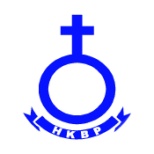 HKBP YogyakartaACARA IBADAHPukul 06:30, 15:30, dan 17:30 Bahasa IndonesiaMINGGU EPIPHANIAS, 10 Januari 202100	Saat Teduh  PKJ 308:1
01	KJ 119:1-2+4 
	HAI DUNIA GEMBIRALAH1Hai dunia, gembiralah dan sambut Rajamu!Di hatimu terimalah! Bersama bersyukur,Bersama bersyukur, Bersama sama bersyukur!2Hai dunia, elukanlah Rajamu, Penebus!Hai bumi, laut, gunung lembah, bersoraklah terus,Bersoraklah terus, bersorak-soraklah terus!..Berdiri..4Dialah Raja semesta, besar dan mulia.Masyhurkanlah, hai dunia, besar anug'rahNya,Besar anug'rahNya, besar besar anug'rahNya.02	Votum, Introitus, Doa  : ...
03	KJ 367:1+3PADAMU, TUHAN DAN ALLAHKU1PadaMu, Tuhan dan Allahku, kupersembahkan hidupku:dariMu jiwa dan ragaku, hanya dalamMu 'ku teduh.Hatiku yang Engkau pulihkan padaMu juga kuberikan.3Kumuliakan kuasa kasih, yang dalam Yesus terjelma;'ku berserah sebulat hati di dalam arus rahmatNya.Diriku tak kuingat lagi, lautan kasih kuselami.04	Hukum Taurat:  1 Petrus 1:15-16	1:15 tetapi hendaklah kamu menjadi kudus di dalam seluruh hidupmu sama seperti Dia yang kudus, yang telah memanggil kamu, 1:16 sebab ada tertulis: Kuduslah kamu, sebab Aku kudus.05	KJ 29:1-3DI MUKA TUHAN YESUS1Di muka Tuhan Yesus betapa hina diriku.Kubawa dosa-dosaku di muka Tuhan Yesus.2Di muka Tuhan Yesus tersungkur kar'na dosaku,kubuka kerinduanku di muka Tuhan Yesus...Berdiri..3Di muka Tuhan Yesus 'ku insaf akan salahku;bertobat kini hatiku di muka Tuhan Yesus.06	PENGAKUAN DOSA:07	PKJ 239:1-2
	PERUBAHAN BESAR1Perubahan besar di kehidupanku sejak Yesus di hatiku;di jiwaku bersinar terang yang cerlang sejak Yesus di hatiku.Reff..:Sejak Yesus di hatiku, sejak Yesus di hatiku,jiwaku bergemar bagai ombak besar sejak Yesus di hatiku.2Aku tobat, kembali ke jalan benar sejak Yesus di hatiku;dan dosaku dihapus, jiwaku segar sejak Yesus di hatiku. Reff..08	Epistel : Markus 1:4-11
09  	KJ 64:1-2BILA KULIHAT BINTANG GEMERLAPAN1Bila kulihat bintang gemerlapan dan bunyi guruh riuh kudengar,ya Tuhanku, tak putus aku heran melihat ciptaanMu yang besar.Maka jiwaku pun memujiMu: 'Sungguh besar Kau, Allahku!'Maka jiwaku pun memujiMu: 'Sungguh besar Kau, Allahku!'... berdiri ...2Ya Tuhanku, pabila kurenungkan pemberianMu dalam Penebus,'ku tertegun: bagiku dicurahkan oleh PutraMu darahNya kudus.Maka jiwaku pun memujiMu: 'Sungguh besar Kau, Allahku!'Maka jiwaku pun memujiMu: 'Sungguh besar Kau, Allahku!'10	Pengakuan Iman Rasuli11	Koor/VG:12	Warta Jemaat (Terlampir)13	KJ 129:1-2DARI TIMUR, JAUH BENAR1Dari Timur, jauh benar, kami cari Raja besar.Lewat gurun, naik turun, dituntun bintangNya.Reff:O, bintang pandu yang cerah, bintang Raja mulia.Jalan kami Kausinari, langkah kami tuntunlah!2Lahir Raja damai baka. Mas kubawa kepadaNya,kar'na Ia, memerintah, sampai selamanya.14	Khotbah: Mazmur 29:1-11
15	Ayat Persembahan:	II Korintus/Korint/Chorintians 9: 12 TEVSebab pelayanan kasih yang berisi pemberian ini bukan hanya mencukupkan keperluan-keperluan orang-orang kudus: tetapi juga melimpahkan ucapan syukur kepada Allah.16	KJ  440:1---                            (Persembahan I & II)DI BADAI TOPAN DUNIA1Di badai topan dunia Tuhanlah Perlindunganmu;kendati goncang semesta, Tuhanlah Perlindunganmu!Reff:Ya, Yesus Gunung Batu di dunia, di dunia, di dunia;Ya, Yesus Gunung Batu di dunia, tempat berlindung yang teguh.2Baik siang maupun malam g'lap, Tuhanlah Perlindunganmu;niscaya takutmu lenyap, Tuhanlah perlindunganmu!... Musik ...3Dan biar badai menyerang, Tuhanlah Perlindunganmu;padaNya kau tetap tent'ram, Tuhanlah Perlindunganmu!4Ya Gunung Batu yang tetap, Engkaulah Perlindunganku;di tiap waktu dan tempat Engkaulah Perlindunganku!17	PENUTUP: Doa Dan Berkat